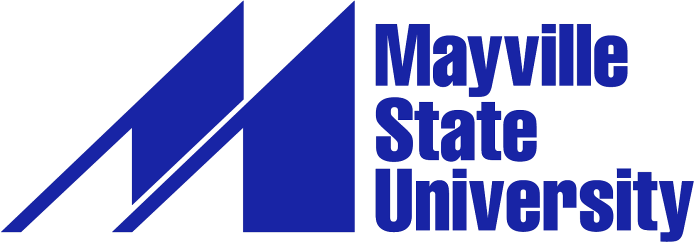 SPRING 2020Early Entry - Dual CreditEnrollment AgreementINSTRUCTIONSStep 1:  If you have never before done so, you must fill out the MSU application at www.mayvillestate.edu byclicking on “Apply Online” at the bottom of the home page.Apply as an undergraduate student and choose the Early Entry option for the Admit Type. Choose “Non-Degree” as your program in the Major/Program Information tab.Complete other information as requested.You may be asked to pay a one-time application fee of $35 prior to submitting your application, which can be paid by credit card. You will be prompted to put in credit card information prior to submitting your application. If you have a special code to waive the application fee, you may enter it in the box that asks if you have an application code (under the Safety and Security tab in the application). If you intend to pay the application fee with dual credit assistance from the Bank of North Dakota, please contact the Office of Admissions at (701)788-4635 before you submit the application.Be sure to click “Submit” to complete your application.  Step 2:  Review dual credit enrollment information here: https://mayvillestate.edu/admissions/early-entry/. Please work with your parents and principal or counselor to submit any necessary paperwork for dual credit courses. If you are taking NDCDE courses, please follow NDCDE instructions. If you are taking  courses other than or in addition to NDCDE courses, please complete this form for those courses only.Step 3:  Work with your principal or counselor select appropriate course information below and provide GPAand placement information as needed. Print then sign the form.Step 4:  Ensure that all signatures with dates are included and have your principal or counselor return the completed dual credit enrollment agreement form, a current copy of your high school transcript, and a signed Spring 2020 Parent Agreement form to:Extended.Learning@mayvillestate.eduor mail to:Mayville State UniversityOffice of Extended Learning330 Third Street NEMayville, ND  58257Spring 2020 Mayville State University Early Entry - Dual Credit Enrollment AgreementClick on the prompts below to either enter text or select from drop-down menus. Course RequestsEnglish Courses Math Courses Non-MATH/ENGL Course Request 1Non-MATH/ENGL Course Request 2 Non-MATH/ENGL Course Request 3 STUDENT AND PARENT/GUARDIAN SIGNATURESYour signature below authorizes that you agree to being enrolled in the MSU Dual Credit course/s listed above. Your signature below authorizes that you agree to your child being enrolled in the MSU Dual Credit course/s listed above. SCHOOL CERTIFICATION (This must be completed by the principal or counselor before the course begins.) Verification of High School GPA: Math placement score or indicate whether test will be taken:ACT:   ASPIRE:   SAT:   ACCUPLACER: English placement score or indicate whether test will be taken:ACT:   ASPIRE:   SAT:   Accuplacer:   Student NameSchool  Grade Level: 		  Grade Level: 		  Grade Level: 		  Grade Level: 		Student Signature DateParent/Guardian Signature Date  Principal/Counselor Signature Date 